۱. عنوان خدمت : صدور دفترچه شناسایی شکارچیان۲. هدف : شناسایی شکارچیان و تأمین بخشی از درآمدهای مالی۳. دامنه عملکرد: حوزه زیست محیطی استان خوزستان شامل مناطق چهارگانه و مناطق آزاد۴. تعاریف :شرایط کلی :- حضور شخص ذینفع- دارا بودن مجوز معتبر حمل سلاح- ارائه فیش بانکی به مبلغ ۵۵۰۰۰ ریال برای سلاح ساچمه زنی و مبلغ۱۶۵۰۰۰ ریال برای سلاح گلوله‌زنی واريز شده به حساب سيبا شماره ۲۱۷۰۶۰۰۲۱۲۰۰۲ به نام حفاظت محيط زيست در کليه شعب بانک ملي سراسر کشور۵. مدت زمان انجام کار: یک ساعت۶. مراحل و شرح اقدامات :۱. مراجعه به بانک و واریز وجه مذکور۲. مراجعه به اداره کل حفاظت محیط زیست حوزه صدور دفترچه شکارچیان۳. ارائه اصل و جواز معتبر حمل سلاح شکاری و فیش واریزی۴. صدور دفترچه شکار و مهرو امضاء دفترچه از سوی رئیس دستگاه (حضور شخص الزامی است)۷. مدارک مورد نیاز :۱. اصل و تصویر جواز معتبر حمل سلاح شکاری۲. دو قطعه عکس ۳×۴ و تمام رخ.۳. تصویر شناسنامه .۴. فیش بانکی.۵. تحویل دفترچه شناسایی قدیمیمدت اعتبار این دفترچه حداکثر ۳ سال از تاریخ صدور می باشد.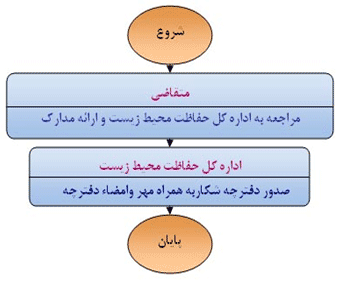 